HandoutPersonal Coat of ArmsIn the five sections of the shield, draw a picture in response to one of these five questions:What do you do at work?How do you like to spend your spare time?What is something you think you are very good at?What is something you think your colleagues don't know about you?What is one of your personal values?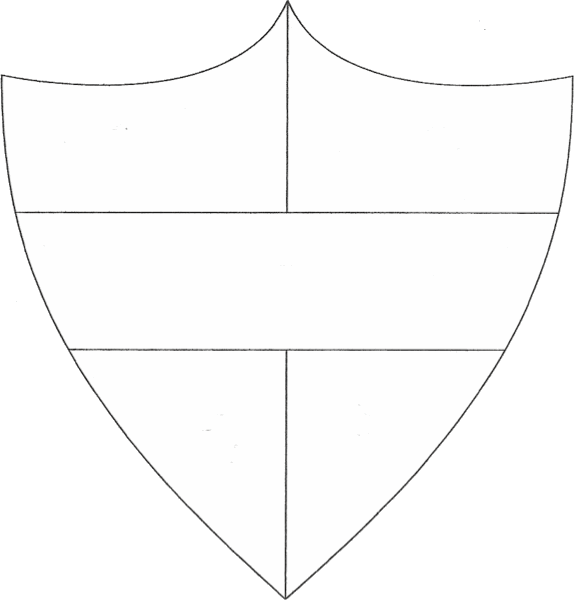 